Математика  5 классТема урока: Сложение натуральных чиселТип урока: изучение и первичное закрепление новых знанийЦели урока:1. Образовательная: изучение и первичное осознание нового учебного материала;осмысление связей и отношений в объектах изучения, научить учащихся складывать и при помощи координатного луча.2. Развивающая: развитие навыков чтения; устной и письменной речи.3. Воспитательная: привитие интереса к предмету; воспитание ответственности, взаимовыручки и взаимопомощи.4. Здоровье - сберегающая: физкультминутка.Ход урока:Организационный момент.Опрос: разбор вопросов и ошибок в к/рАктуализация опорных знаний:- назовите компоненты сложения- как найти неизвестное слагаемое4. Объяснение новой темы.Если к любому натуральному числу прибавить единицу, то получится следующее за ним число (привести пример) Сложить два числа – значит прибавить к первому слагаемому количество единиц, равное второму слагаемому: 5+3=5+1+1+1=6+1+1=7+1=8Вспомним: Число, которое складывают, называется слагаемым, число, получившиеся при сложении этих чисел, называется их суммой.Сложение чисел можно изобразить на координатном луче: рис. 31 учебникаСкладывают числа конечно по разрядам и классам: единицы с единицами, десятки с десятками..Закрепление. Устно № 182-183Работа у доски:  № 184Овощи: картофель -3 кг                                                         фрукты:  яблоки- 5 кг              Свекла- 3 кг                                                                              груши – 2 кг               Морковь – 4 кг                                                                          сливы – 4 кг               Капуста – 6 кгИтог: овощей: 3+3+4+6= 16 кг                                                фруктов: 5+2+4 кгСам-но в тетрадях  № 188  чертим луч. Ответ Д(11)Физкультминутка У доски №186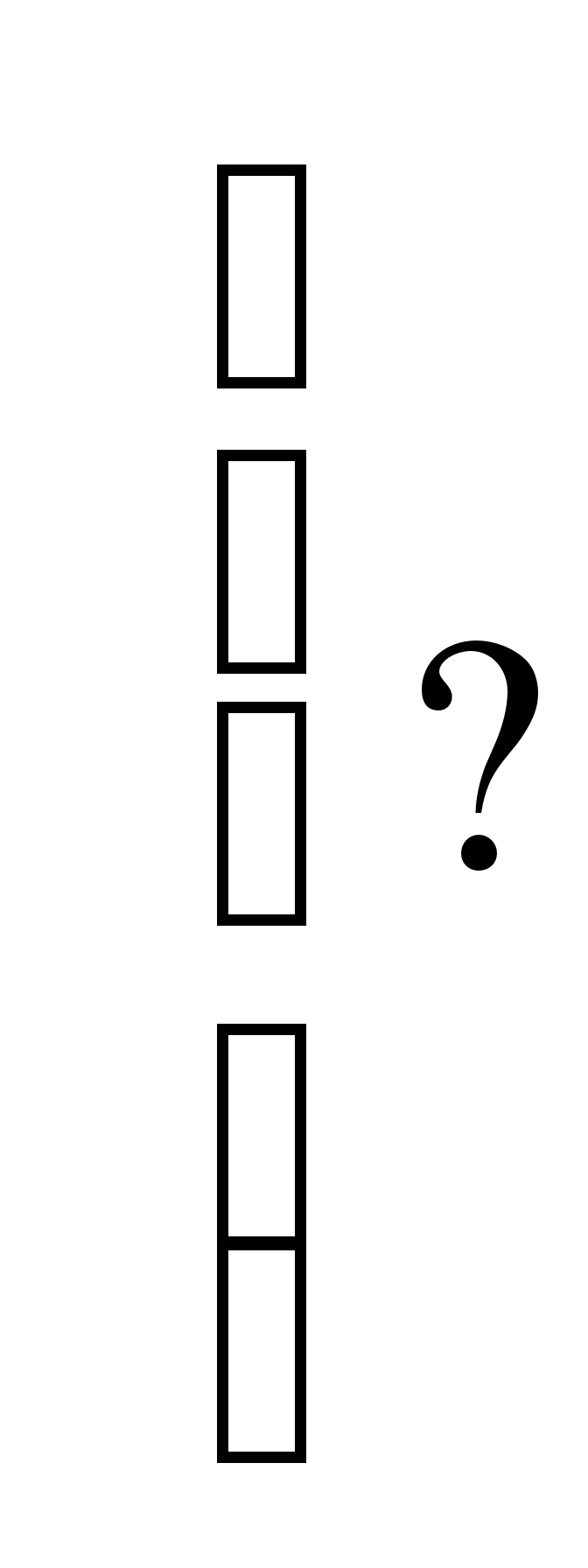 1 пачка - 23 книги2 пачка - ? на 8 книг больше, чем в 13 пачка - ? на 6 книг больше, чем во 21)23+8=31(кн) –во 2 пачке2)31+6=37(кн) – в 3 пачке3)23+31+37=91(кн)Ответ: в трех пачках 91 книга.№ 198 таблицу чертимИтоги урока:- выставление оценокДомашнее задание  № 229,234Математика  5 классТема урока: Решение упражнений Цели урока:1. Образовательная: повторить и закрепить знания учащихся при решении уравнений и задач.2. Развивающая: развитие навыков чтения; устной и письменной речи.3. Воспитательная: привитие интереса к предмету; воспитание ответственности, взаимовыручки и взаимопомощи.4. Здоровье - сберегающая: физкультминутка.Ход урока:Организационный момент.Опрос: дом.зад. № 238,240     3. Актуализация опорных знаний:- назовите компоненты сложения- как найти неизвестное слагаемое-расскажите как решают уравнения, сложные уравненияЗакрепление. Самостоятельно: решите уравнения и выполните проверку по вариантамТетради собирают раздают вторые тетрадиРабота у доски:  № 197а) 72905+54276=127181б) 68043+31957=100000в) 8456+4591=13047г) 71228+29972=101200Физкультминутка У доски №1 по тетради учителя1  - 45ц2  - ? на 1тн больше, чем в 13  - ? на 550кг больше, чем во 21)4500+1000=5500(кг) –во 2 2)5500+550=6050(кг) – в 3 3)4500+5500+6050=16050(кг) всего  = 16т50кгОтвет: в трех школах завезли 16т50кг угля.№ 235               а) 137    б) 447Итоги урока:- выставление оценокДомашнее задание  № 237, 240Математика  5 классТема урока: Решение задач Цели урока:1. Образовательная: повторить и закрепить знания учащихся при решении уравнений и задач.2. Развивающая: развитие навыков чтения; устной и письменной речи.3. Воспитательная: привитие интереса к предмету; воспитание ответственности, взаимовыручки и взаимопомощи.4. Здоровье - сберегающая: физкультминутка.Ход урока:Организационный момент.Опрос: дом.зад. № 516,517     3. Актуализация опорных знаний:- что такое периметр, как найти периметр треугольника- как найти скорость, зная расстояние и время4.Закрепление. Устно № 481Работа у доски№ 508 1) 28-9=19(мм) – АС              2) 19х2=38(мм) – ВС             3) 28+19+38=85 (мм) периметрОтвет: периметр треугольника равен 8 см 5 мм№ 509   1) 6мин 40сек= 400сек 400:4=100(сек) за 1 круг Андрей              2) 400:5=80(сек) за 1 круг Николай              3) 400:100=4(м/с) скорость Андрея              4) 400:80=5(м/с) скорость Николая              5) 5-4=1(м/с) Ответ на 1 м/с скорость Николая больше скорости Андрея№ 504а) (х+155)-35=145     б) 168-(98+х)=65     в) (853+у)-53=900     г) (с+275)-275=384     х+155=145+35            98+х=168-65           853+у=900+53           с+275=384+275     х+155=180                   98+х=103                853+у=953                 с+275=659     х=180-155                    х=103-98                 у=953-853                  с=659-275     х=25                              х=5                          у=100                          с=384№ 512АВ=СД=1дм2см=12смАВСД=3дм5мм=35смАВ+ВС+СД=ВАСД12+ВС+12=35ВС=11см=1дм1смВАСД=7дм2см=72смАВ=СД=2дм3см=23см23+23+ВС=72ВС=26см=2ди6смИтоги урока:- выставление оценокДомашнее задание  № 519,520Алгебра  7 классТема урока: Умножение многочлена на многочлен Цели урока:1. Образовательная: научить учащихся умножать многочлен на многочлен на основе распределительного свойства умножения.2. Развивающая: развитие навыков чтения; устной и письменной речи.3. Воспитательная: привитие интереса к предмету; воспитание ответственности, взаимовыручки и взаимопомощи.Ход урока:Организационный момент.Опрос: дом.зад. № 717,720     3. Актуализация опорных знаний:- что называется многочленом-расскажите как умножить одночлен на многочлен- расскажите как раскрыть скобки перед знаками – и +4. Объяснение новой темы.	На примере распределительного свойства и умножения одночлена на многочлен умножим многочлен (а+ b) на многочлен (с+ d)(a+b)(c+d)=ac+ad+bc+bdПроизведение многочленов представили в виде суммы одночленов.Чтобы умножить многочлен на многочлен, нужно каждый член одного многочлена умножить на каждый член другого многочлена и полученные произведения сложить.Например:  1) (4х2 +2ху-у2)(2х-у)=8х3 +4х2у-2ху2-4х2у-2ху2+у3=8х3-4ху2+у32) (2а-3)(5-а)-3а(4-а)=10а-15-2а2+3а-12а+3а2=а2+а-153) докажем, что выражение кратно 7:    п(п-5)-(п-14)(п+2)=п2-5п-п2+14п-2п+28=7п+28=7(п+4)Закрепление. № 725а) ху+хп+mу+mп                  г) ху-х+8у-8б) ах+ау-вх-ву                       д) аb-2b-3a+6в) аb-ay-bx+xy                       е) а+ау-у-у2Самостоятельно:  № 726Задания проверяются с места с объяснениями. Не забывайте привести подобные слагаемые если они есть.Работа у доски:  № 729а) х3+х2у2+ху+у3б) m4+2m2n2-m2n-2n3в) 12а4-4а2b2+3a2b2-b4=12a4-a2b2-b4г) 5x3+x2-4xд) 4a4-11a3+6a2е) 56р3-51р2+10р№ 737(1столбик)А) 15b-6b2-10+4b+6b2=19b-10Б) 14у2+21у-8у-12-13у=14у2-12В) х3-х3-3х2+3х2+9х=9хИтоги урока:- выставление оценокДомашнее задание  № 727, 730Математика  5 классТема урока: Умножение десятичных дробей на натуральные числаТип урока: изучение и первичное закрепление новых знанийЦели урока:1. Образовательная: изучение и первичное осознание нового учебного материала;осмысление связей и отношений в объектах изучения, научить учащихся умножать десятичные дроби на натуральные числа.2. Развивающая: развитие навыков чтения; устной и письменной речи.3. Воспитательная: привитие интереса к предмету; воспитание ответственности, взаимовыручки и взаимопомощи.4. Здоровье - сберегающая: физкультминутка.Ход урока:Организационный момент.Опрос: разбор вопросов и ошибок в к/рАктуализация опорных знаний:- какая дробь называется десятичной- как умножают многозначные числа4. Объяснение новой темы.Произведением десятичных дробей на натуральные числа называют сумму слагаемых, каждое из которых равно этой дроби, а количество слагаемых равно этому натуральному числу.Например: 1,83 х 4= 1,83+1,83+1,83+1,83=7,32Чтобы умножить десятичную дробь на натуральное число надо: 1) умножить ее на это число, не обращая внимание на запятую 2) в полученном произведении отделить запятой столько цифр справа, сколько их отделено запятой в десятичной дроби.Например: 2,5 х 5= 12,5Чтобы умножить десятичную дробь на 10,100,1000 и т.д. надо в этой дроби перенести запятую на столько цифр вправо, сколько нулей стоят в множители после единицы.Например:  9,865 х 10 = 98,65                       9,865 х 100 = 986,5                     0,065 х 1000 = 65                       2,9 х 1000 = 2900Закрепление. Работа у доски:  № 1305А) 8,75 х 4= 8,75+8,75+8,75+8,75=35Б) 2,3х 5=2,3+2,3+2,3+2,3+2,3№ 1306умножение произвести столбиком в тетрадях. Ответы1 столбик  а) 53,4 б)4,5  в)1,8  г) 438,9  2 столбик  и)=8,1х12=97,2     к)= 4,4х15=66                    Л)8,9х25=222,5     м)=5,25х14=73,5Физкультминутка У доски №13123 часа со скоростью 48,4 км/ч5 часов со скоростью 56,6 км/чВесь путь ? км48,4х3=145,2(км) за 3ч56,6х5=283(км) за 5ч145,2+283=428,2 (км) весь путьОтвет: за пять часов 428,2 кмУстно № 1310Итоги урока:- выставление оценокДомашнее задание  № 1330, 1331Продукция Январь Февраль Март Всегостулья15678147911594946418столы29105280162999187112тумбочки14528137521471042990всего5931156559606501765201 вариант2 вариантА) х+98=150А) 73+х=100Б ) 181-у=99Б) п-35=102В) у : 56=65В) 23 х-27=2250Г) 248-(у=123)=24Г) (24-х)+37=491 вариант2 варианта) х2+11х+30б) а2-3а-4в ) 10у-16-у2г) 2а2-7а-4д) 6у2+у-2е) 29х-15х2-12